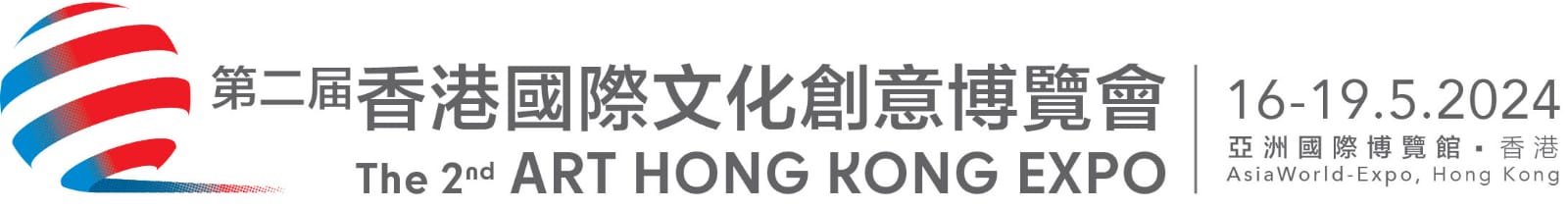 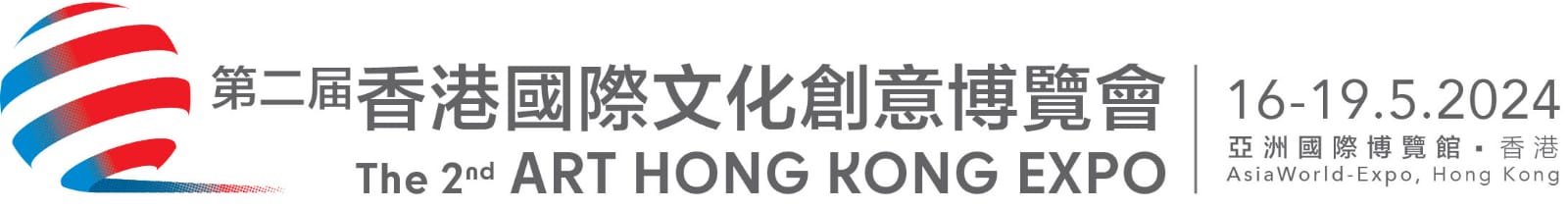 Please Return this Form to:Pico IES Group, A Division of Pico International (HK) Ltd.Pico House, 4 Dai Fu Street,Tai Po Industrial Estate, New Territories, Hong Kong 	Fax: (852) 2667 7178Contact person: Bel Tam 	Tel: (852)2660-4500		Email:  bel.tam@pico.com Contact person: Annie Chau 	Tel: (852)2660-4557		Email: annie.chau@pico.com	                                                                ELECTRICAL SERVICE PART 1Orders are valid only when accompanied by full remittance. Payment could be made by Hong Kong local cheque, bank draft, telegraphic transfer (See Payment Details)	Please note that withholding & government taxes, if any, shall be borne by the client. Invoices will be subjected to the relevant bank charges.Late order: 30% surcharge will be charged for any late orders received after 5 April 2024.Amount paid are non-refundable for cancellation received after 5 April 2024.This form must be completed and returned by Exhibitors if service is required. (Please type / write in block letters.)Only the official contractor is permitted to undertake electrical works from the source of supply in the exhibition hall.Kindly order your additional requirements only.Company Name: ____________________________________________________________ Stand No: _____________________________________Address: _________________________________________________________________________________________________________________Tel: ___________________________ Fax: ____________________________ Email: ____________________________________________________Authorized By: ________________________________ Signature: _______________________________  Date: ______________________________Please Return this Form to:Pico IES Group, A Division of Pico International (HK) Ltd.Pico House, 4 Dai Fu Street,Tai Po Industrial Estate, New Territories, Hong Kong 	Fax: (852) 2667 7178Contact person: Bel Tam 	Tel: (852)2660-4500		Email:  bel.tam@pico.com Contact person: Annie Chau 	Tel: (852)2660-4557		Email: annie.chau@pico.com	     ELECTRICAL SERVICE PART 2Orders are valid only when accompanied by full remittance. Payment could be made by Hong Kong local cheque, bank draft, telegraphic transfer (See Payment Details)	Please note that withholding & government taxes, if any, shall be borne by the client. Invoices will be subjected to the relevant bank charges.Late order: 30% surcharge will be charged for any late orders received after 5 April 2024.Amount paid are non-refundable for cancellation received after 5 April 2024.This form must be completed and returned by Exhibitors if service is required. (Please type / write in block letters.)Only the official contractor is permitted to undertake electrical works from the source of supply in the exhibition hall.Kindly order your additional requirements only.Company Name: ____________________________________________________________ Stand No: _____________________________________Address: _________________________________________________________________________________________________________________Tel: ___________________________ Fax: ____________________________ Email: ____________________________________________________Authorized By: ________________________________ Signature: _______________________________  Date: ______________________________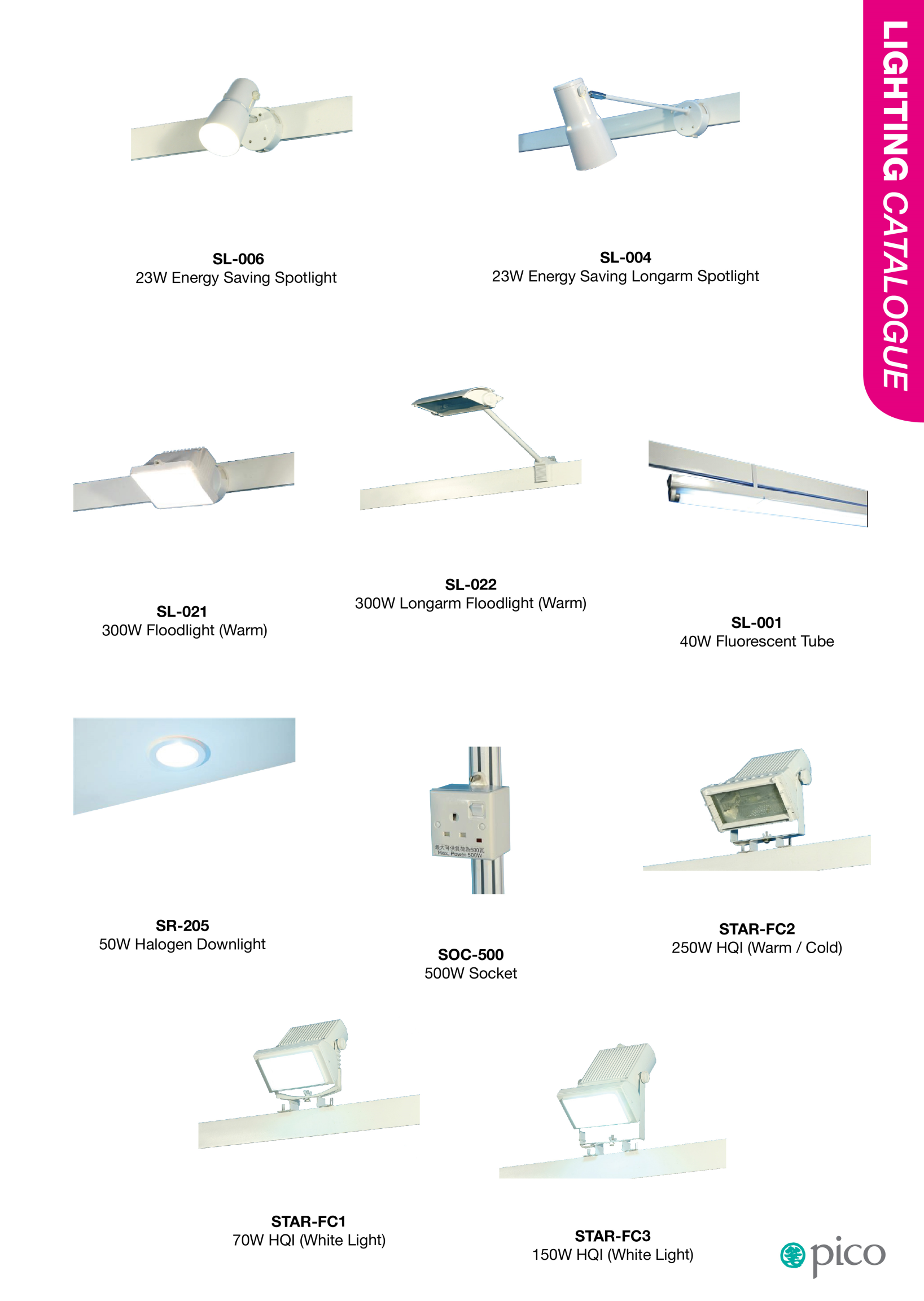 NO.ITEMSTANDARD RATE (HKD)Submit on/before5 April 2024QTYTOTAL (HKD)TOTAL (HKD)SECTION A – INDIVIDUAL FITTINGS (FOR STANDARD BOOTHS ONLY)SECTION A – INDIVIDUAL FITTINGS (FOR STANDARD BOOTHS ONLY)SECTION A – INDIVIDUAL FITTINGS (FOR STANDARD BOOTHS ONLY)SECTION A – INDIVIDUAL FITTINGS (FOR STANDARD BOOTHS ONLY)SECTION A – INDIVIDUAL FITTINGS (FOR STANDARD BOOTHS ONLY)SECTION A – INDIVIDUAL FITTINGS (FOR STANDARD BOOTHS ONLY)113W LED  Spotlight (SL006)350.00213W LED  Long Arm Spotlight (SL004)390.00340W Fluorescent Light, 1.2mL (SL001)330.004300W Halogen Floodlight (SL021)530.00570W HQI (STAR-FC1)930.006150W HQI (STAR-FC3)1060.007250W HQI (STAR-FC2)1,300.00850W Halogen Downlight (SR-205)(Tall showcase use only)440.009500W/220V Single Phase Socket (For Single Machine Only)480.00101000W/220V Single Phase Socket (For Single Machine Only)980.00112000W/220V Single Phase Socket (For Single Machine Only)1,960.001224 Hours Power Supply 500W/220V Single Phase Socket (For Single Machine Only)810.00SECTION B – FOR CONNECTION TO LIGHTING ONLY (FOR STANDARD BOOTH & RAW SPACE BOOTH)SECTION B – FOR CONNECTION TO LIGHTING ONLY (FOR STANDARD BOOTH & RAW SPACE BOOTH)SECTION B – FOR CONNECTION TO LIGHTING ONLY (FOR STANDARD BOOTH & RAW SPACE BOOTH)SECTION B – FOR CONNECTION TO LIGHTING ONLY (FOR STANDARD BOOTH & RAW SPACE BOOTH)SECTION B – FOR CONNECTION TO LIGHTING ONLY (FOR STANDARD BOOTH & RAW SPACE BOOTH)SECTION B – FOR CONNECTION TO LIGHTING ONLY (FOR STANDARD BOOTH & RAW SPACE BOOTH)13100W Lighting Connection (1-50 connections)300.00 each14100W Lighting Connection (50 or above connections)285.00 each15200W Lighting Connection (1-50 connections)520.00 each30% surcharge for order after 5 April 202430% surcharge for order after 5 April 202430% surcharge for order after 5 April 2024Total AmountTotal AmountTotal AmountPlease indicate the locations of the above requirement on the Service Location Plan (Form 3)Please indicate the locations of the above requirement on the Service Location Plan (Form 3)Please indicate the locations of the above requirement on the Service Location Plan (Form 3)Please indicate the locations of the above requirement on the Service Location Plan (Form 3)Please indicate the locations of the above requirement on the Service Location Plan (Form 3)Please indicate the locations of the above requirement on the Service Location Plan (Form 3)PAYMENT (Please select preferred method of Payment)PAYMENT (Please select preferred method of Payment)PAYMENT (Please select preferred method of Payment)PAYMENT (Please select preferred method of Payment)PAYMENT (Please select preferred method of Payment)PAYMENT (Please select preferred method of Payment)     Crossed cheque made payable to Paper Communication Exhibition Services Mailing Address: Rm. 15, 5/F., Wah Shing Centre, 11 Shing Yip ST., Kwun Tong, Hong Kong      Crossed cheque made payable to Paper Communication Exhibition Services Mailing Address: Rm. 15, 5/F., Wah Shing Centre, 11 Shing Yip ST., Kwun Tong, Hong Kong      Crossed cheque made payable to Paper Communication Exhibition Services Mailing Address: Rm. 15, 5/F., Wah Shing Centre, 11 Shing Yip ST., Kwun Tong, Hong Kong      Crossed cheque made payable to Paper Communication Exhibition Services Mailing Address: Rm. 15, 5/F., Wah Shing Centre, 11 Shing Yip ST., Kwun Tong, Hong Kong      Crossed cheque made payable to Paper Communication Exhibition Services Mailing Address: Rm. 15, 5/F., Wah Shing Centre, 11 Shing Yip ST., Kwun Tong, Hong Kong      Crossed cheque made payable to Paper Communication Exhibition Services Mailing Address: Rm. 15, 5/F., Wah Shing Centre, 11 Shing Yip ST., Kwun Tong, Hong Kong     Telegraphic Transfer –  Please make payment in HKD to the following account: Paper Communication Exhibition Services           Bank Name: Standard Chartered Bank Hong Kong  Account No.: 447-0-054399-9 (HK$) or 368-0-788878-4 (US$)  Swift Code: SCBLHKHHXXX    Telegraphic Transfer –  Please make payment in HKD to the following account: Paper Communication Exhibition Services           Bank Name: Standard Chartered Bank Hong Kong  Account No.: 447-0-054399-9 (HK$) or 368-0-788878-4 (US$)  Swift Code: SCBLHKHHXXX    Telegraphic Transfer –  Please make payment in HKD to the following account: Paper Communication Exhibition Services           Bank Name: Standard Chartered Bank Hong Kong  Account No.: 447-0-054399-9 (HK$) or 368-0-788878-4 (US$)  Swift Code: SCBLHKHHXXX    Telegraphic Transfer –  Please make payment in HKD to the following account: Paper Communication Exhibition Services           Bank Name: Standard Chartered Bank Hong Kong  Account No.: 447-0-054399-9 (HK$) or 368-0-788878-4 (US$)  Swift Code: SCBLHKHHXXX    Telegraphic Transfer –  Please make payment in HKD to the following account: Paper Communication Exhibition Services           Bank Name: Standard Chartered Bank Hong Kong  Account No.: 447-0-054399-9 (HK$) or 368-0-788878-4 (US$)  Swift Code: SCBLHKHHXXX    Telegraphic Transfer –  Please make payment in HKD to the following account: Paper Communication Exhibition Services           Bank Name: Standard Chartered Bank Hong Kong  Account No.: 447-0-054399-9 (HK$) or 368-0-788878-4 (US$)  Swift Code: SCBLHKHHXXXNO.ITEMSTANDARD RATE (HKD)Submit on/before5 April 2024QTYTOTAL (HKD)TOTAL (HKD)SECTION C – POWER MAIN (FOR RAW SPACE BOOTH ONLY)SECTION C – POWER MAIN (FOR RAW SPACE BOOTH ONLY)SECTION C – POWER MAIN (FOR RAW SPACE BOOTH ONLY)SECTION C – POWER MAIN (FOR RAW SPACE BOOTH ONLY)SECTION C – POWER MAIN (FOR RAW SPACE BOOTH ONLY)SECTION C – POWER MAIN (FOR RAW SPACE BOOTH ONLY)11000W/220V Single Phase Socket ( for lighting connections and power supply to electrical appliances)2,750.0022000W/220V Single Phase Socket ( for lighting connections and power supply to electrical appliances)5,650.0033000W/220V Single Phase Socket ( for lighting connections and power supply to electrical appliances)6,700.00432Amp/220V Single Phase for Lighting Connections and Power Supply to Electrical Appliances12,960.00563Amp/220V Single Phase for Lighting Connections and Power Supply to Electrical Appliances23,400.00632Amp/380V Three Phase for Lighting Connections and Power Supply to Electrical Appliances35,200.00763Amp/380V Three Phase for Lighting Connections and Power Supply to Electrical Appliances65,750.0030% surcharge for order after 5 April 202430% surcharge for order after 5 April 202430% surcharge for order after 5 April 2024Total AmountTotal AmountTotal AmountPlease indicate the locations of the above requirement on the Service Location Plan (Form 3)Please indicate the locations of the above requirement on the Service Location Plan (Form 3)Please indicate the locations of the above requirement on the Service Location Plan (Form 3)Please indicate the locations of the above requirement on the Service Location Plan (Form 3)Please indicate the locations of the above requirement on the Service Location Plan (Form 3)Please indicate the locations of the above requirement on the Service Location Plan (Form 3)PAYMENT (Please select preferred method of Payment)PAYMENT (Please select preferred method of Payment)PAYMENT (Please select preferred method of Payment)PAYMENT (Please select preferred method of Payment)PAYMENT (Please select preferred method of Payment)PAYMENT (Please select preferred method of Payment)    Crossed cheque made payable to Paper Communication Exhibition ServicesMailing Address: Rm. 15, 5/F., Wah Shing Centre, 11 Shing Yip ST., Kwun Tong, Hong Kong     Crossed cheque made payable to Paper Communication Exhibition ServicesMailing Address: Rm. 15, 5/F., Wah Shing Centre, 11 Shing Yip ST., Kwun Tong, Hong Kong     Crossed cheque made payable to Paper Communication Exhibition ServicesMailing Address: Rm. 15, 5/F., Wah Shing Centre, 11 Shing Yip ST., Kwun Tong, Hong Kong     Crossed cheque made payable to Paper Communication Exhibition ServicesMailing Address: Rm. 15, 5/F., Wah Shing Centre, 11 Shing Yip ST., Kwun Tong, Hong Kong     Crossed cheque made payable to Paper Communication Exhibition ServicesMailing Address: Rm. 15, 5/F., Wah Shing Centre, 11 Shing Yip ST., Kwun Tong, Hong Kong     Crossed cheque made payable to Paper Communication Exhibition ServicesMailing Address: Rm. 15, 5/F., Wah Shing Centre, 11 Shing Yip ST., Kwun Tong, Hong Kong     Telegraphic Transfer –  Please make payment in HKD to the following account: Paper Communication Exhibition Services           Bank Name: Standard Chartered Bank Hong Kong  Account No.: 447-0-054399-9 (HK$) or 368-0-788878-4 (US$)  Swift Code: SCBLHKHHXXX    Telegraphic Transfer –  Please make payment in HKD to the following account: Paper Communication Exhibition Services           Bank Name: Standard Chartered Bank Hong Kong  Account No.: 447-0-054399-9 (HK$) or 368-0-788878-4 (US$)  Swift Code: SCBLHKHHXXX    Telegraphic Transfer –  Please make payment in HKD to the following account: Paper Communication Exhibition Services           Bank Name: Standard Chartered Bank Hong Kong  Account No.: 447-0-054399-9 (HK$) or 368-0-788878-4 (US$)  Swift Code: SCBLHKHHXXX    Telegraphic Transfer –  Please make payment in HKD to the following account: Paper Communication Exhibition Services           Bank Name: Standard Chartered Bank Hong Kong  Account No.: 447-0-054399-9 (HK$) or 368-0-788878-4 (US$)  Swift Code: SCBLHKHHXXX    Telegraphic Transfer –  Please make payment in HKD to the following account: Paper Communication Exhibition Services           Bank Name: Standard Chartered Bank Hong Kong  Account No.: 447-0-054399-9 (HK$) or 368-0-788878-4 (US$)  Swift Code: SCBLHKHHXXX    Telegraphic Transfer –  Please make payment in HKD to the following account: Paper Communication Exhibition Services           Bank Name: Standard Chartered Bank Hong Kong  Account No.: 447-0-054399-9 (HK$) or 368-0-788878-4 (US$)  Swift Code: SCBLHKHHXXX